Сценарий.“Махтанабыт, эйиэхэ, Букубаар!”Туттуллар тэриллэр: ааҕыыга карточкалар, доска,компьютер, проектор, оонньууларга карточкалар Бэлэмнэнии үлэтэ:1. Оҕолор буукубалар тустарынан ырыалары нойосуус үѳрэтэллэр (төбөлөрүгэр эбэтэр түөстэригэр буукубалар ойууларын кэтэллэр)2.  Эҕэрдэ хоhоон үөрэтэллэр3.  Кылааhы киэргэтии.4. презентация 5. туоhу сурук хас биирдии оҕоҕоХаамыыта:Слайд 1. Учуутал: Үтүө күнүнэн күндү үөрэнээччилэр, төрөппүттэр, ыҥырыылаах ыалдьыттар!                                   Бүгүн биһиэхэ ураты күн                                   Бүгүн биһиэхэ үөрүүлээх күн                                   Бүгүн биһиэхэ бэһиэлэй күн                                   Бүгүн биһиэхэ күүтүүлээх күн                                   Тоҕо буолуой, оҕолоор?Бастакы ааҕарга, суруйарга үөрэппит кинигэбитигэр махталбытын биллэрэр дьоро күн үүннэ! Барыгытын итиитик истиҥник эҕэрдэлиибин!      6 ый анараа өттүгэр оскуола боруогун атыллаан үөрэнээччи үрдүк аатын сүкпүккүт. 6 ый иһигэр улааттыгыт, элбэххэ үөрэннигит, ааҕар, суруйар буоллугут. Ааҕарга суруйарга үөрэппит бастакы кинигэбит аата? (букубаар)- Чэйиҥ эрэ, Букубаарбытын ыҥырыаҕыҥ эрэ!Слайд 2Учуутал: – Дорообо, Букубаар! Биhиэхэ бүгүн эн күндү ыалдьыт буол!Букубаар: – Дорооболоруҥ, оҕолоор! Эhигини кытта көрсүhэрбиттэн олус долгуйдум, үөрдүм! Дорҕооннору үөрэттим,Буукубалары биллэрдим,Элбэх тылы суруйтардым,Этии, кэпсээн аахтардым.Үгүс ойуу көрдүгүт,Үөрэн-көтөн сөхтүгүт.Кэрэхсээҥҥит, cэргээҥҥитКэпсээннэрбин биллигит.Учуутал: – Махтал, Букубаар биhиэхэ кэлбиккэр. Биhиги эн буукубаларгын барытын үөрэттибит. Эн буукубаларыҥ туhунан билигин ырыа ыллыахпыт!Слайд 3Үөрэх киэҥ эйгэтигэрБукубаардыын айанныаххаСахалыы дорҕоонноруЫраастык саҥарыаххаБуукуба эйгэтэАбылыыр, угуйарСуруга бичигэЭлбэххэ үөрэтэр.Аhаҕас дорҕооннорЭйэҕэс доҕотторЫрыаhыт буоланнарХолкутук ыллыыллар.Аа, ыы, оо, уу,Ии, ээ, өө, үүСуруктарга тиhиллэрЫрыалара иhиллэр.Аа атынан айанныыр,Алаастары кэрийэр.Ыы буукуба кэнниттэнЫтынаан эккирэтэр.Аа, ыы, оо, уу,Ии, ээ, өө, үүСуруктарга тиhиллэрЫрыалара иhиллэр.Оо оҥоойугун ыланОтоннуу тыаҕа ойдо.Уу утуктуу олоронУлары көрөн сүүрдэ.Аа, ыы, оо, уу,Ии, ээ, өө, үүСуруктарга тиhиллэрЫрыалара иhиллэр.Ии илимин бэрийэр,Ээ эриэхэ хомуйар.Өө өтөҕү кэрийэр, Үү үрүмэччи сырсар.Аа, ыы, оо, уу,Ии, ээ, өө, үүСуруктарга тиhиллэрЫрыалара иhиллэр.Ыа, уо, үө, иэ дьуптуоннарСахалыы саҥалаахтар,Кыhыл уонна саhархайУраты ойуулаахтар.Доҕордуу дьуптуоннарбытХомус тардан сыыйаллар,Тойукка, оhуохайгаКөхтөөхтүк кыттыhаллар.Ыа дьуптуоммут ырыаhыт,Ыалдьытымсах майгылаах.Уо дьуптуоммут уолуйбут,Уот көрөн куттаммыт.Доҕордуу дьуптуоннарбытХомус тардан сыыйаллар,Тойукка, оhуохайгаКөхтөөхтүк кыттыhаллар.Үө дьуптуоммут балыксыт, Күөгүлээри үөн мунньар,Иэ дьуптуоммут элиэни Дьиэ таhыттан хордьоҕор. Доҕордуу дьуптуоннарбытХомус тардан сыыйаллар,Тойукка, оhуохайгаКөхтөөхтүк кыттыhаллар.“Т” табанан айанныырТуйахтара тоhургуур.“П” хоптолордуун көтөрДорҕооннорго тиэтэйэр.Дорҕооннорбут иллээхтэрНьиргиэрэ суох бүтэйдэр.Ардыгар сиэттиhэннэрТэбис тэҥҥэ сырсаллар.“К” буубуба күнү кыттаКустуктана үҥкүүлүүр.“Ч” буубуба чороон тутанКымыhынан күндүлүүр.Дорҕооннорбут иллээхтэрНьиргиэрэ суох бүтэйдэр.Ардыгар сиэттиhэннэрТэбис тэҥҥэ сырсаллар.“Х” хомуhун тыаhатарСыыйа тардан астынар.“С” сардаана симэхтээхДьиэрэҥкэйдээн ыстанар.Дорҕооннорбут иллээхтэрНьиргиэрэ суох бүтэйдэр.Ардыгар сиэттиhэннэрТэбис тэҥҥэ сырсаллар.“М” мэкчиргэ уруhуйдуурТуллугу үтүктэр.Кынаттарын саратанДоҕотторун ыҥырар.Доҕотторум, дорҕооннорум,Бука бары мустуохха,Эҥин араас кэhиилээхБүгүн манна көрсүөххэ.Дь дьэдьэннээх, Г сугуннаах,Нь ньургуhун тутуурдаах,Й буукуба харыйалаах,Б минньигэс балыктаах.Доҕотторум, дорҕооннорум,Бука бары мустуохха,Эҥин араас кэhиилээхБүгүн манна көрсүөххэ.Д бэдэрдээх, h эhэлээх,Ҕ баҕалаах, ҥ тииҥнээх,Р туруйа кэhиилээхН нэтээги оонньуурдаахДоҕотторум, дорҕооннорум,Бука бары мустуохха,Эҥин араас кэhиилээхБүгүн манна көрсүөххэ.Нуучча тылын буукубатынОонньуурдарга буллубут,Я яхталаах, ю юлаалаах,Ц иннэлээх циркульлаах.Нуучча тылыттан киирбитБуукубалар элбэхтэр,Сахалыы дорҕооннордуунОлус, олус иллээхтэр.З зонтиктаах, зебралаах,Ж жирафа тутуурдаах,Ф фонтаҥҥа сөтүөлүүр,Ш шаригы сөбүлүүр.Нуучча тылыттан киирбитБуукубалар элбэхтэр,Сахалыы дорҕооннордуунОлус, олус иллээхтэр.В вишнянан күндүлүүр,Е еноттуун үҥкүүлүүр,Ё ёжиктыын мэниктиир,Щ щетканан далбаатыыр.Слайд 4. Букубаар. – Оҕолоор, олус үчүгэйдик мин буукубалырым, дорҕооннорум туhунан ыллаатыгыт. Маладьыастар! Мин олус үөрдүм. Аны мин сорудахтарбын толоруоххут.Слайд 5.  Таай, ханнык буукубаный.Слайд 6. Буукубалар муммуттар (анаграмма)Слайд 7. Ким сатаан ааҕар? (вертушка)Слайд 8. Көрдөөх диктант. Төбөҕүтүгэр баар буукубалырынан тылларда суруйуҥ.Үөрэх, мас, балык, туйах, сүгэ, юла, дьиэ, ыал, тоҥ, оhуор, ньирэй, аҕысСлайд 9-14. Аахпыт айымньыгын төhө өйдүүгүн? (ойуулар)Түргэн Үтүө күнДьиэ малааhынаУчилищеСэргэлээх алааскаИни-биилэрСлайд 15. “Буукубалар үҥкүүлүүллэр” (төбөлөрүгэр буукубаларын кэтэллэр, музыка тыаhыыр). Бастыҥ үҥкүүhүт  Оҕолор хоhоон ааҕалларКиэн суолга сирдээбитКэпсиир кэрэ букубаарАаҕар буола үөрэммитБукубаарбын бүтэрдим.Билбэтэхпин билэмминБилиим-көрүүм үрдээтэБукубаарбын аһаммын Кичэйэммин ааҕабын.Мантан саҕаламмытаМаҥнай ааҕыыбытЧа5ыл сырдыкка  тардыһыыбыт.Эн биһиэхэ биэрдин билииниЭн биһиэхэ үүннэрдин кынатыОнтон биһиги аахтыбытАтын араас кинигэлэриБукубаарбыт барахсан баһыыбаБаһыыба бары учугэйгэрУчугэй кэпсээннэр, сэһэннэрУчугэй хоһооннор, ойуугар.Слайд 16. Ырыа.Сахалыы азбукаҕа Буукубалар ыллыылларА, Б, В, Г, Ҕ, Д, ДЬ, Е, Ё, Ж, З, И, Й, КБуукубаны үөрэтэнАзбуканы ааҕабытБуукуба эйгэтиниинСахалыы саҥарабыт.Дорҕооннортон тиhиллэн,Оhуор буолан тыллалларЛ, М, Н, Ҥ, НЬ, О, Ө, П, Р, С, Һ, Т, У, Ү.Буукубаны үөрэтэнАзбуканы ааҕабытБуукуба эйгэтиниинСахалыы саҥарабыт.Сахалыы азбукаҕаДорҕооннор доҕордууларЫа, уо, иэ, үө дифтоннарСиэттиhэн үҥкүүлүүллэр.Буукубаны үөрэтэнАзбуканы ааҕабытБуукуба эйгэтиниинСахалыы саҥарабыт.Слайд 17. Букубаар тыл этэр.Таптаан миигин аахтыгыт,Таабырыммын таайдыгыт,Аны араас кинигэниааҕа сылдьыҥ эһиги.Умсугуйан үөрэниҥ,Оскуоланы бүтэриҥ,Ол эрээри бука барыУмнаайаҕыт букубаары!Оҕолор хоhоон ааҕалларБастакы кинигэбит,Букубаар барахсан,Үөрэппит өҥөҕүнКуруутун өйдүөхпүт.Эн биһиэхэ биэрдиҥ билиини,Эн биһиэхэ үүннэрдиҥ кынаты,Аны биһиги ааҕыахпытАтын араас кинигэни.Туоhу суруктары туттарыыАаҕыы кинигэтэ, Саха тыла киирэллэр. Учебниктары түҥэтииБилигин бэйэлэрин истиҥ эҕэрдэ тылларын тиэрдиэхтэрэ саамай күндү дьоҥҥут, төрөппүттэргит.Манан бүгүҥҥү мероприятиебыт түмүктэнэр. Көрсүөххэ диэри!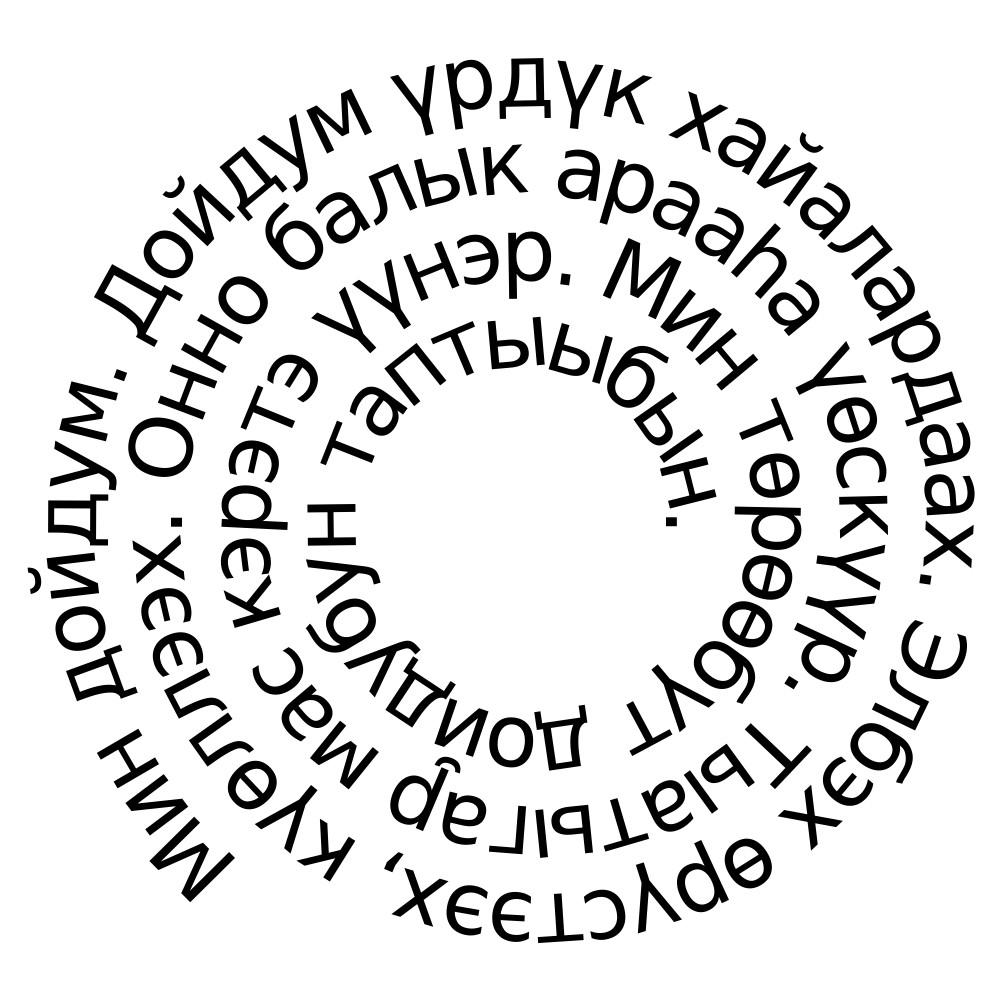 